3 марта  в Доме офицеров прошёл краевой конкурс презентаций общественных организаций патриотической направленности «С боевыми друзьями встречаюсь, чтобы памяти нить не прервать…», участие в котором приняли все возрастные группы:  от маленьких  дошколят до взрослых боевых офицеров – ветеранов Афганских и других локальных войн на территории России. Военно-патриотический клуб  «Святогор» нашей  школы на конкурсе представляли Баньковская София, Иванова Валерия, Отева Надежда. Видео-презентацию  деятельности клуба  подготовили Софин Александр и Мельников Артём. https://vk.com/svyatogor108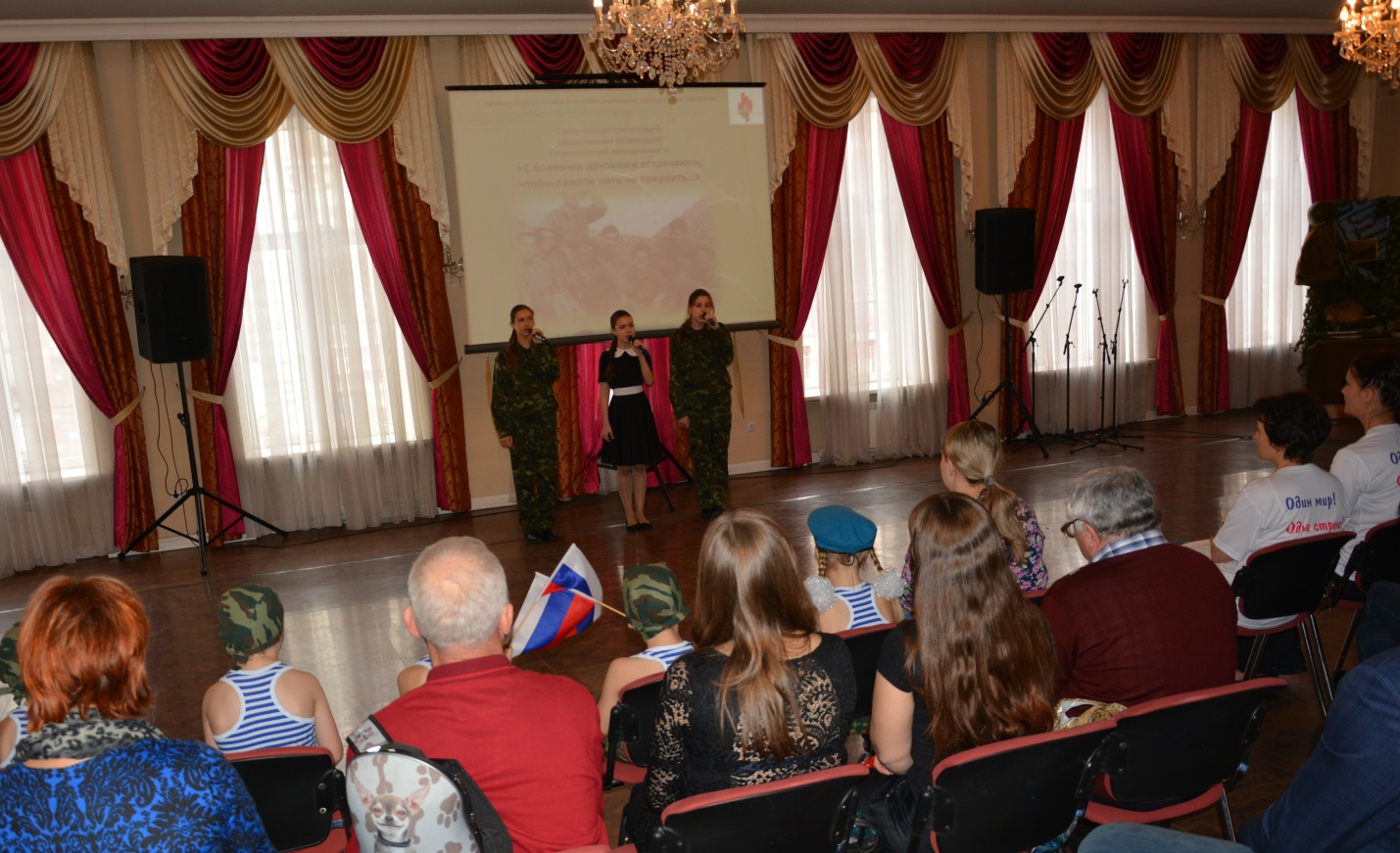 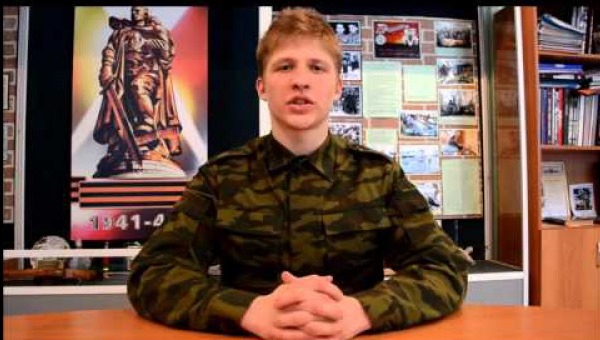 Девушки не только рассказали о работе клуба, но и исполнили песню «Солдаты России». 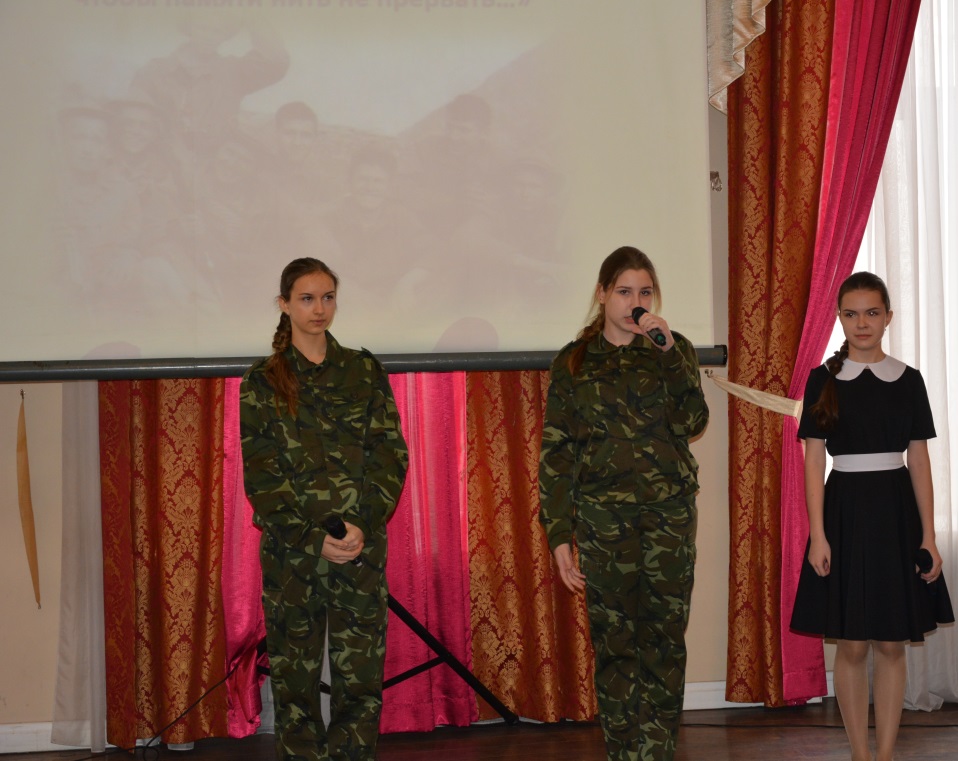 Победителями конкурса по единодушному решению жюри и всех участников конкурса стала команда  «Детского сада комбинированной направленности №8» г. Сосновоборск, партнерами которого в течение нескольких лет является региональное отделение Российского Союза ветеранов Афганистана г. Сосновоборска. 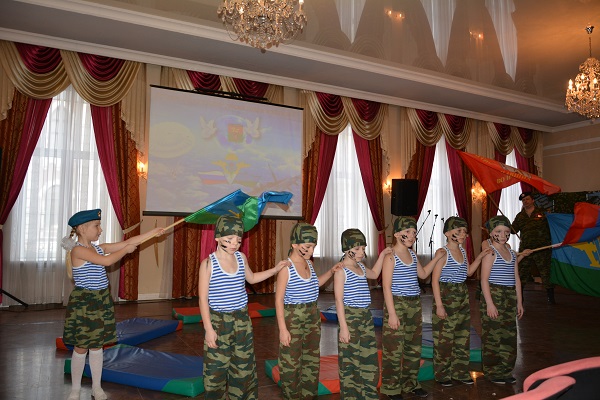 После подведения итогов участники конкурса сфотографировались на память.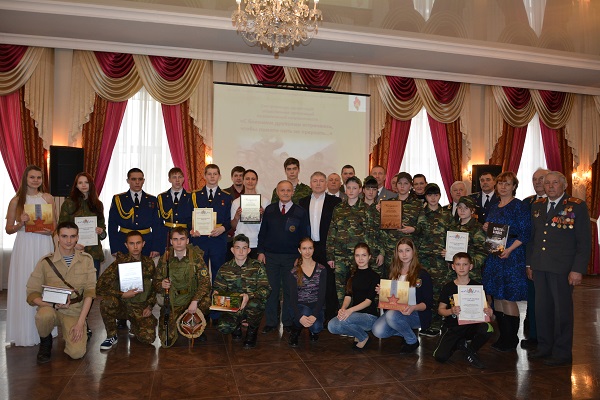 Информацию о проведении конкурса можно посмотреть на сайте Дома офицеров http://domoficerov24.ru/news/v-dome-oficerov-proshyol-konkurs-prezentacij-obshhestvennyh-organizacij-patrioticheskoj-napravlennosti-s-boevymi-druzyami-vstrechayus-chtoby-pamyati-nit-ne-prervat.html